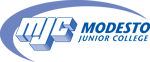 JOINT MEETING OFSTUDENT SERVICES AND INSTRUCTION COUNCILSFebruary 16, 2016The Student Services/Instruction Councils joint meeting was called to order at 3:15 pm by Curtis Martin. Quorum could not be declared; therefore, it conducted several informal discussions on the following:Consent AgendaInstitutional Review Board Handbook (IRB)Due to no quorum, no vote or consensus was taken on this item.Accreditation Standard II Presentation Brian Greene (Faculty Accreditation Chair) presented an overview of Standard II: Student Learning Programs and Support Services. This standard has been aligned to Student Services and Instruction Councils to assist in developing the institution self-study for this standard. Need to identify a group to do the work on the templates, collect relevant evidence and information and input short narratives into the template. It was determined that the following group would meet to work on the template: Brenda Thames, James Todd, Curtis Martin, Santiago Uvina, Mike Smedshammer and Nita Gopal.Program ReviewIt is due in CurricUNET on March 30, 2016. It is a refresh. Update the data and make sure the information is current. There is a need for a Program Review work group committee to work on transitioning program review to eLumen. eLumen & SLO AssessmentIn a joint resolution with Columbia College’s Academic Senate, Academic Senate is setting its position on assessment, the assessment tool and what assessment should or should not be used for. Review of Campus InitiativesJames Todd reviewed several campus initiatives. Scott Kerlin provided a draft of the goals for the 2015-16 Institutional Effectiveness Partnership Initiative (IEPI). At this time, data is incomplete until the Scorecard data is available from the CCCCO at the end of March. Scott will return to present on the Scorecard data at a later meeting.Enrollment Prioritization RequestsFor the February 26th meeting of the Student Services Council, applications for enrollment prioritization will be sent to Student Services Council members. Enrollment ManagementEnrollment management is under the purview of Instruction Council. Should we return to the previous enrollment management committee under Susan Kincade and begin again? The retention piece is a very important piece to the health of the institution. An exit survey for student withdrawal from college is important. Data is needed on the reasons students drop classes. Dr. Robert Johnstone encourages the use of structured pathways. These pathways encourage student success while simplifying choices. The meeting adjourned at 5:20 PM.Members, Instruction CouncilRepresentingPresentAbsentBrenda Thames, VP InstructionChair√Curtis Martin, Academic Senate PresidentCo-Chair√Michael Adams, Professor, MathematicsAcademic Senate√Don Borges, Dean, Agriculture & Environmental SciencesDean√Jillian Daly, Dean, Literature & Language Arts; Library & Learning CenterDean√Kathleen Ennis, Professor – LibrarianAcademic Senate√Eric Fischer, Professor, Physical EducationAcademic Senate√Kimberly Kennard, Professor, Human ServicesAcademic Senate√Deborah Laffranchini, Professor, Child Development/Family LifeAcademic Senate√Wendy Long, Administrative SpecialistCSEA√John Mendes, Professor, Plant ScienceAcademic Senate√Ariana Ramirez, StudentASMJC√Martha Robles, Dean, Counseling and MatriculationDean√Al Smith, Professor, HistoryAcademic Senate√Michael Sundquist, Dean, Arts, Humanities and CommunicationsDean√Paige Tengeluk, StudentASMJC√Santiago Uvina, Program SpecialistCSEA√Timothy Vaughn, Professor, Electronics & Industrial TechAcademic Senate√Julie Trejo, Financial Aid TechnicianCSEA√VacantAcademic SenateVacantAcademic SenateMembers, Student Services CouncilRepresentingPresentAbsentJames Todd, Interim VP Student ServicesChair√Flerida Arias, DeanStudent Services√Francisco Banuelos, DeanDean Rep√Peggy Fikse, DirectorStudent Financial Services√Michael Girardi, Professor, Physical/Health EducationAcademic Senate√Brian Greene, LibrarianYosemite Faculty Association√Bradley Machado, ASMJC SenatorASMJC√Ross McKenzie, Professor, MathematicsAcademic Senate√Clorinda Otte, Instructional Support AssistantCSEA√Stephanie Pierce, ASMJC SenatorASMJC√Martha Robles, DeanDean Rep√Al Smith, Professor, HistoryAcademic Senate√Donna Yarnal, Administrative SecretaryCSAC√Araceli Zarate, Program SpecialistCSEA√VacantAcademic SenateGuestsScott Kerlin, Director of College Research√Michelle Vidaurri, Interim Director of Student Access, Retention and√     Support ServicesNita Gopal, Professor, English√Pat Wallace, Executive SecretaryRecorder√